			 Chers amis,				le 12 octobre 2019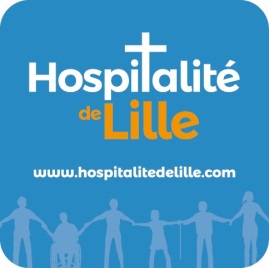 OBJET : stage HNDL 2020Vous trouverez ci joint le formulaire à remplir pour les stages 2020.Pouvez- vous me renvoyer le feuillet complété à mon adresse ou par mail dès que possible et avant le 30 novembre. Petit rappel des dates : 1er groupeDépart mardi 7 avril au mardi 14 avril - Service du 8 au 13 avril2ème groupe (vacances scolaires)Départ lundi 13 avril au lundi 20 avril - Service du 14 avril au 19 avril3eme groupe Départ le lundi 27 avril au lundi 4 mai - Service 28 avril au 3 mai4ème groupe Départ du samedi 5 septembre au samedi 12 septembre - Service du 6 au 11 septembre Pour le trajet, nous sommes occupés à réfléchir sur les meilleures conditions de transport. Nous vous tiendrons 	rapidement au courant. Veuillez simplement m’indiquer si vous possédez une carte sénior .Voici mes coordonnées : Béatrice Cardon 194 rue de Lille 59270 BAILLEUL - Tél 0625126071                                                                                    cardon.tiberghien@wanadoo.frN’hésitez pas à me contacter si vous avez des questions ou si vous connaissez de nouveaux hospitaliers intéressés par « l’aventure ».Avec toute mon amitié,Béatrice